“Aus der Tiefen rufe ich, Herr, zu dir” BWV 131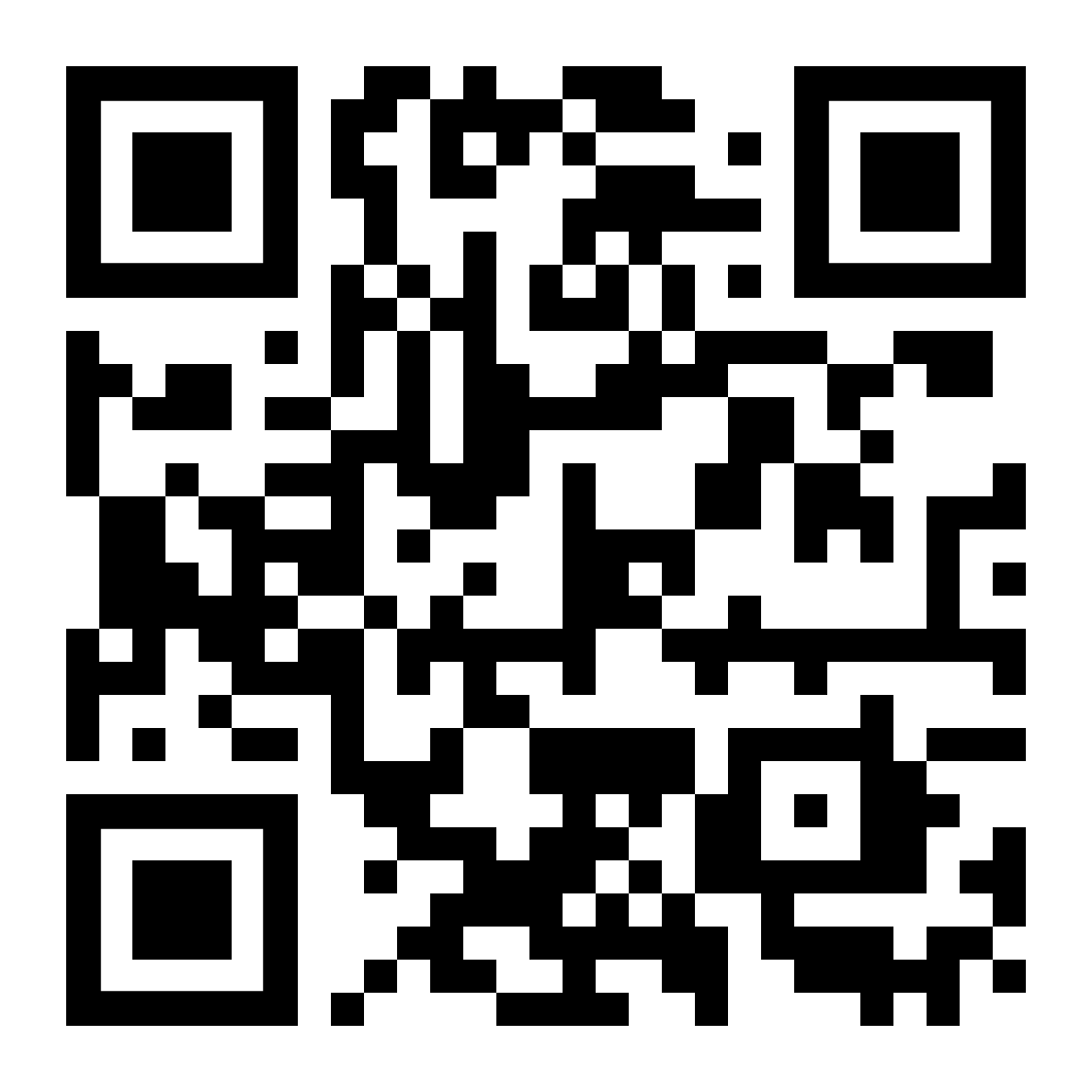 Scan or go to www.bachcantatatexts.org/BWV136 for an annotated translation1. Aus der Tiefen rufe ich, Herr, zu dir. Herr, höre meine Stimme, lass deine Ohren merken auf die Stimme meines Flehens!1. From the abyss I call, Lord, to you. Lord, hear my voice; let your ears attend to the voice of my supplication.2. So du willt, Herr, Sünde zurechnen, Herr, wer wird bestehen? Denn bei dir ist die Vergebung, dass man dich fürchte.   Erbarm dich mein in solcher Last,   Nimm sie aus meinem Herzen,   Dieweil du sie gebüsset hast   Am Holz mit Todesschmerzen,   Auf dass ich nicht mit grossem Weh   In meinen Sünden untergeh,   Noch ewiglich verzage.2. If, Lord, you will reckon sin, who will stand? For with you is forgiveness, so that you may be feared.   Have mercy on me under such a burden;   Remove it from my heart;   For you have atoned for it   On the wood [of the cross] with death’s pains,   So that I do not perish,   With great woe, in my sins,   Nor eternally despair.3. Ich harre des Herrn, meine Seele harret, und ich hoffe auf sein Wort.3. I await the Lord; my soul awaits, and I hope in his word.4. Meine Seele wartet auf den Herrn von einer Morgenwache bis zu der andern.   Und weil ich denn in meinem Sinn,   Wie ich zuvor geklaget,   Auch ein betrübter Sünder bin,   Den sein Gewissen naget,   Und wollte gern im Blute dein   Von Sünden abgewaschen sein   Wie David und Manasse.4. My soul waits for the Lord from one morning watch to the next.   And because, then, even in my inclination,   As I have lamented before,   I am a grievous sinner   Whose conscience gnaws at him,   And would gladly be washed free   Of sins in your blood,   Like David and Manasseh.5. Israel hoffe auf den Herrn; denn bei dem Herrn ist die Gnade und viel Erlösung bei ihm. Und er wird Israel erlösen aus allen seinen Sünden.5. Let Israel hope in the Lord; for mercy/grace is with the Lord, and much redemption with him. And he will redeem Israel from all its sins.(transl. Michael Marissen and Daniel R. Melamed)